Allegato E                     “Patto di Integrità”Piano Nazionale Di Ripresa E Resilienza - Missione 4: Istruzione E Ricerca - Componente 1 Potenziamento dell’offerta dei servizi di istruzione: dagli asili nido alle Università Investimento 3.2:  “Scuole innovative, cablaggio, nuovi ambienti di apprendimento e laboratori” – “Azione 2: Next generation labs - Laboratori per le professioni digitali del futuro”, finanziato dall’Unione europea – Next Generation EU. CNP: M4C1I3.2-2022-962-P-25668 - CUP: F54D23000510006 PATTO DI INTEGRITA’(Confronto di preventivi)  per l’affidamento di fornitura di materiale pubblicitario per Labs “Future School” del LICEO “G. B. VICO” di Laterza (Ta),  mediante l’applicazione della disciplina dell’affidamento diretto ai sensi dell’art. 50, comma 1, lettera b), del  D. Lgs 36/2023.  CNP: M4C1I3.2-2022-962-P-25668 - CUP: F54D23000510006 trail LICEO “G. B. VICO” con sede in Laterza (TA) c.da Civicicco - ex SS 580, C.M. TAPS20000Q, codice fiscale 90274460733, stazione appaltante, rappresentato legalmente dalla Dirigente Scolastica LOVECCHIO LUCIANA, nata a Castellaneta (Ta) il 02/04/1976, C.F. LVCLCN76D42C126Oela Ditta/Società …………………..…………………………………………. (di seguito denominata Ditta), sede legale in ………………………….., via ………………………………………….……n……. codice fiscale/P.IVA ……………………….………., rappresentata da ……………………………..……………………………….... in qualità di ………..……………………………………………..IL PRESENTE DOCUMENTO DEVE ESSERE OBBLIGATORIAMENTE SOTTOSCRITTO DIGITALMENTE E PRESENTATO INSIEME ALL’OFFERTA DA CIASCUN PARTECIPANTE ALLA GARA IN OGGETTO. LA MANCATA CONSEGNA DEL PRESENTE DOCUMENTO DEBITAMENTE SOTTOSCRITTO DIGITALMENTE COMPORTERÀ L’ESCLUSIONE AUTOMATICA DALLA PROCEDURA DI GARA.VISTOLa legge 6 novembre 2012 n. 190, art. 1, comma 17 recante “Disposizioni per la prevenzione e la repressione della corruzione e dell'illegalità nella pubblica amministrazione”;il Piano Nazionale Anticorruzione (P.N.A.) emanato dall’Autorità Nazionale Anti Corruzione e per la valutazione e la trasparenza delle amministrazioni pubbliche (ex CIVIT) approvato con delibera n. 72/2013, contenente “Disposizioni per la prevenzione e la repressione della corruzione e dell’illegalità nella pubblica amministrazione”;il Piano Triennale di Prevenzione della Corruzione (P.T.P.C) 2016 -2018 per le istituzioni scolastiche della Regione Puglia, attualmente vigente;il decreto del Presidente della Repubblica 16 aprile 2013, n. 62 con il quale è stato emanato il “Regolamento recante il codice di comportamento dei dipendenti pubblici”,SI CONVIENE QUANTO SEGUEArticolo 1Il presente Patto d’integrità stabilisce la formale obbligazione della Ditta/società che, ai fini della partecipazione  alla gara in oggetto, si impegna:a conformare i propri comportamenti ai principi di lealtà, trasparenza e correttezza, a non offrire, accettare o richiedere somme di denaro o qualsiasi altra ricompensa, vantaggio o beneficio, sia direttamente che indirettamente tramite intermediari, al fine dell’assegnazione del contratto e/o al fine di distorcerne la relativa corretta esecuzione;ad assicurare di non trovarsi in situazioni di controllo o di collegamento (formale e/o sostanziale) con altri concorrenti e che non si è accordata e non si accorderà con altri partecipanti alla gara;ad informare puntualmente tutto il personale, di cui si avvale, del presente Patto di integrità e degli obblighi in esso contenuti;a vigilare affinché gli impegni sopra indicati siano osservati da tutti i collaboratori e dipendenti nell’esercizio dei compiti loro assegnati;a denunciare alla Pubblica Autorità competente ogni irregolarità o distorsione di cui sia venuta a conoscenza per quanto attiene l’attività di cui all’oggetto della gara in causa.Articolo 2La ditta/società, sin d’ora, accetta che nel caso di mancato rispetto degli impegni anticorruzione assunti con il presente Patto di integrità, comunque accertato dall’Amministrazione, potranno essere applicate le seguenti sanzioni:risoluzione del contratto;esclusione dalle gare indette dalla stazione appaltante per 5 anni.Articolo 3Il contenuto del Patto di integrità e le relative sanzioni applicabili resteranno in vigore sino alla completa esecuzione del contratto. Il presente Patto dovrà essere richiamato dal contratto quale allegato allo stesso onde formarne parte integrante, sostanziale e pattizia.Articolo 4Il presente Patto deve essere obbligatoriamente sottoscritto digitalmente in calce ed in ogni sua pagina, dal legale rappresentante della ditta partecipante ovvero, in caso di consorzi o raggruppamenti temporanei di imprese, dal rappresentante degli stessi e deve essere presentato unitamente all'offerta. La mancata consegna di tale Patto debitamente sottoscritto digitalmente comporterà l'esclusione dalla procedura di gara.Articolo 5Ogni controversia relativa all’interpretazione ed esecuzione del Patto d’integrità fra la stazione appaltante ed i concorrenti e tra gli stessi concorrenti sarà risolta dall’Autorità Giudiziaria competente.Luogo e data ………………….  per la ditta/società: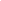                                                                                                 (il titolare/legale rappresentante)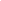      (firma leggibile)